Lección 9: Sumemos números de tres dígitosPractiquemos la suma hasta 1,000.Calentamiento: Conversación numérica: Una decena y algunos másEncuentra mentalmente el valor de cada expresión.9.1: ¿Cómo sumaste números de tres dígitos?Encuentra el valor de cada expresión. Muestra cómo pensaste.9.2: Analicemos y sumemosNoah y Kiran mostraron cómo encontraron el valor de .El trabajo de Noah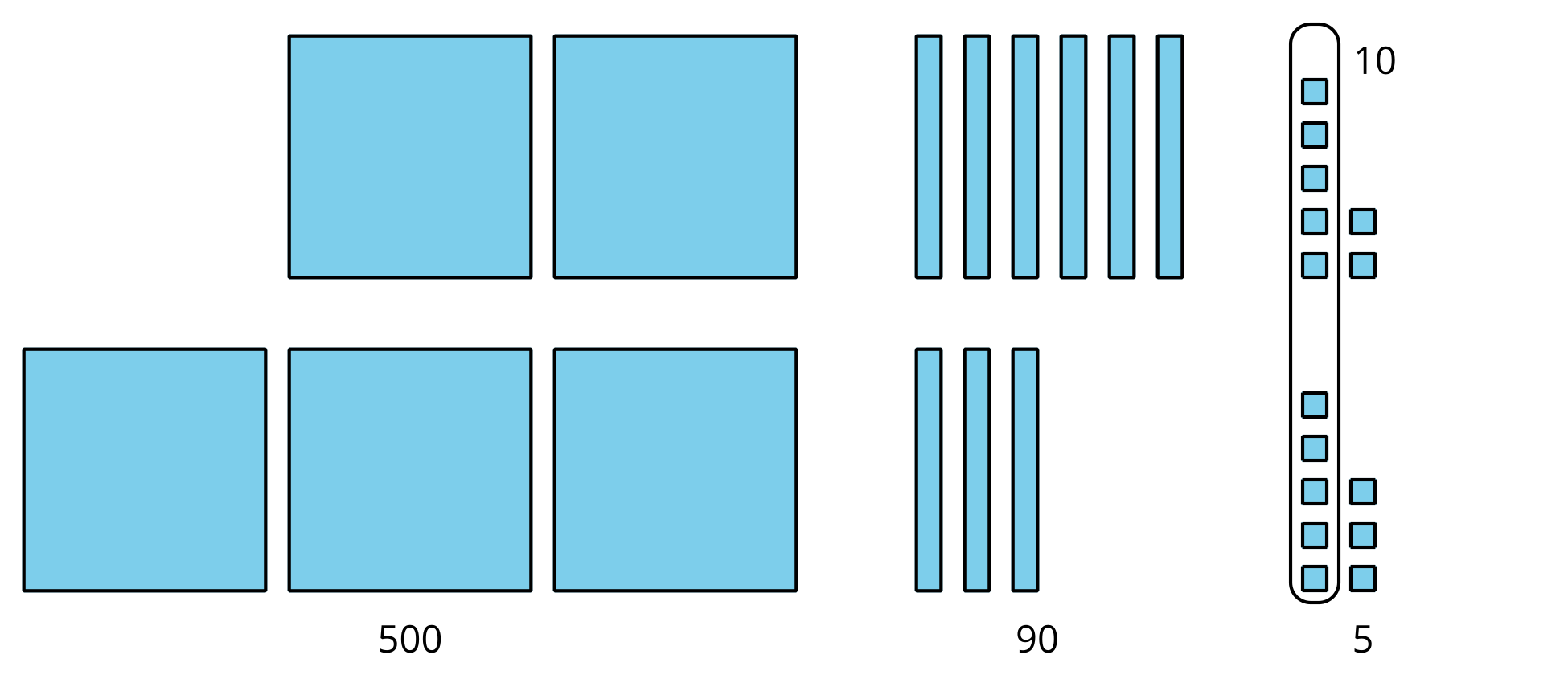 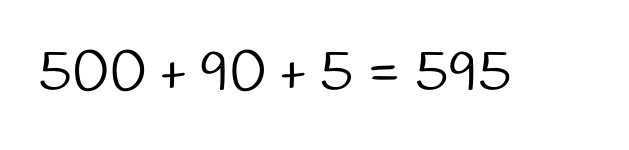 El trabajo de Kiran 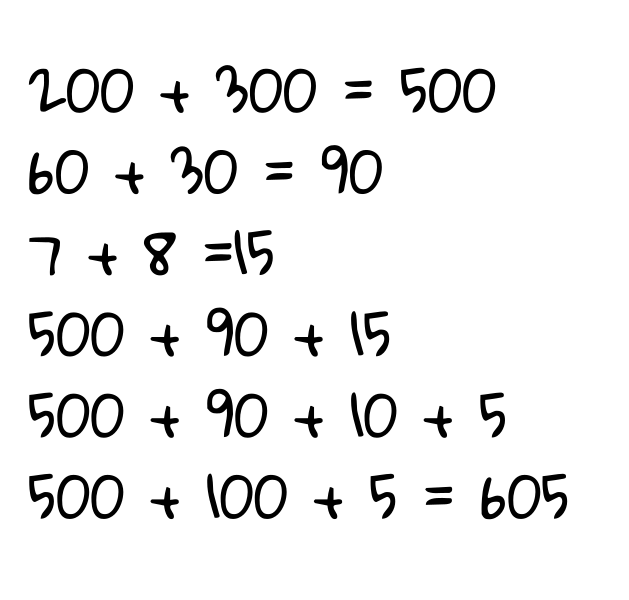 ¿En qué se parecen el trabajo de Noah y el de Kiran? ¿En qué son diferentes?¿Cuál estudiante encontró el valor correcto? Explica o muestra cómo pensaste.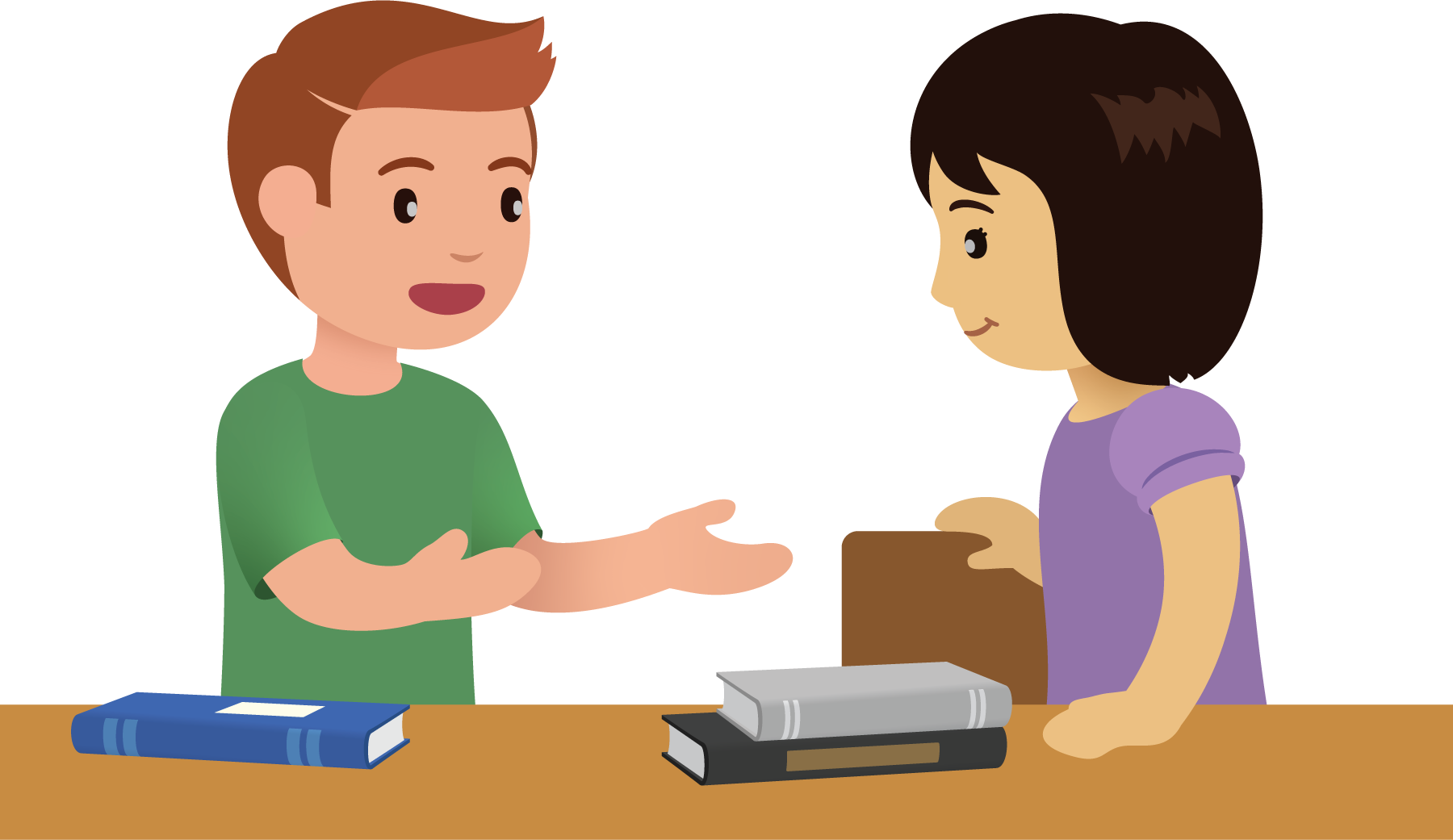 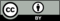 © CC BY 2021 Illustrative Mathematics®